TSTA AgendaOct 14, 2022		11am CST		Zoom Meeting                                         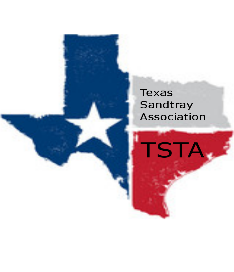  Executive Team & Officers in Attendance_x_	Salina Loriaux, President			_x_	Michelle Beyer, Secretary_x_	Sheri Shulenberger, President-Elect		_x_	Melissa Fleming, Public Relations__	Amanda Robinson, Executive Assistant	_x_	Karen Burke, Founding AdvisorFinancial update - $3458.57Website update - 183 visitors, down 36%; 4 new visitors, down 50%Review website changes - Election - send out position nominations - president elect, secretary, public relationsConference Debrief Karen requesting use of miniatures - approvedAnything else……………………..General updates and next meeting Nov 18th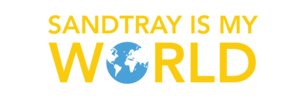 